          《在线课堂》学习单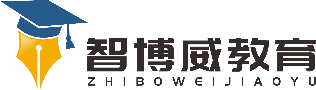 班级：                姓名：                 单元数学 5年级下册第4单元课题《分数的意义和性质》约分温故知新1、    16的因数：                 24的因数：16和24都有的因数：自主攀登2.把化成分子和分母比较小且分数大小不变的分数。==　==还可以这样表示:==要除以的这个数是24和30的(　    　　　)。约分时,还可以写成(　　     　)或者(　    　　)。稳中有升3.通过预习,我知道了分子和分母(　　      　)的分数叫做最简分数。4.把一个分数化成和它(　   　),但分子和分母都(　         　　)的分数的过程,叫做约分。约分的依据是(　　　     　　)。5.找出最简分数,并把其余的分数约分。6.先约分,再比较每组中两个分数的大小。和　　　和说句心里话